Souvenirs proposés à la vente par PHILAPOSTEL Poitou-Charentes (XV – 991) 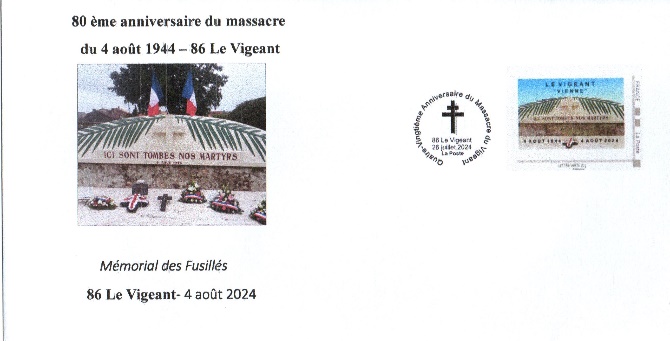 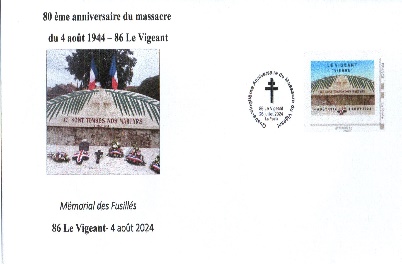             Enveloppe type PAP –n°1-                                               Enveloppe –n°2- (110X124)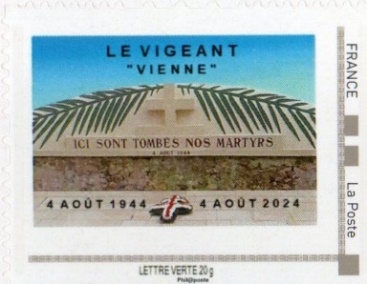 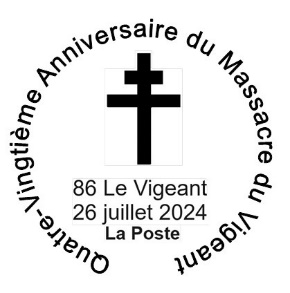 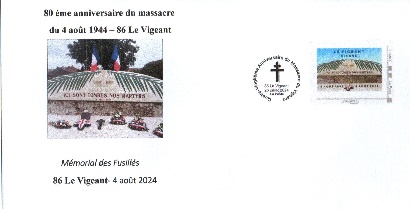  TAM  -n°3-                                  Cachet                                         Petite enveloppe –n°4-COMMANDE DES SOUVENIRSNOM/                                                          PRENOM/ADRESSE/								TOTAL :Frais de port : 1 ou 2 souvenirs : 1.50 euro.  Plus de 2 : me contacter.    Ci-joint un chèque :                à l’ordre de PHILAPOSTEL Poitou-CharentesContacter :   Alain LE ROI, 16 rue des Bleuets 86140 LENCLOITRE                         Tél : 06.21.95.73.95   -    Mail : 19531@live.fr  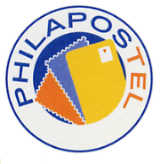 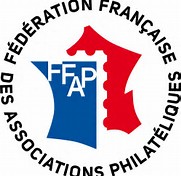 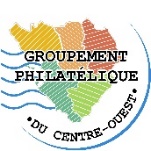 80 ème anniversaire du massacre du 4 août 1944Bureau Temporaire le 26 juillet 202486 LE VIGEANTREPERENbSOUVENIRSPRIX/Unit.TOTALN°1Enveloppe type PAP3.50 N°2Enveloppe 110X1243.50N°3TIMBRE A MOI2.50N°4Petite enveloppe3.50